________________________________________________________________                            KАРАР							РЕШЕНИЕ   «04»  декабрь  2018 й.		      	72-2	                  «04» декабря 2018 г.О безвозмездной передаче муниципального недвижимого имущества казны сельского поселения Сарайсинский сельсовет муниципального района Стерлибашевский район Республики Башкортостан в собственность местной мусульманской религиозной организации д.Верхнешакарово муниципального района Стерлибашевский район централизованной религиозной организации духовного управления мусульман Республики Башкортостан     Руководствуясь  решением Совета сельского поселения Сарайсинский   сельсовет муниципального района Стерлибашевский район Республики Башкортостан  от 18.09.2009 года № 37/1 «Об утверждении положения о муниципальной казне сельского поселения Сарайсинский сельсовет муниципального района Стерлибашевский район Республики Башкортостан», Уставом сельского поселения Сарайсинский   сельсовет муниципального района Стерлибашевский район Республики Башкортостан, на основании заявления имам- хатыб Акимбетова Ф.Ф.  председателя местной мусульманской религиозной организации д.Верхнешакарово муниципального района Стерлибашевский район централизованной религиозной организации духовного управления мусульман Республики Башкортостан и в  целях эффективного использования муниципального имущества, Совет сельского поселения Сарайсинский   сельсовет муниципального района Стерлибашевский район Республики Башкортостан  РЕШИЛ:      1. Передать безвозмездно в собственность местной мусульманской религиозной организации д.Верхнешакарово муниципального района Стерлибашевский район централизованной религиозной организации духовного управления мусульман Республики Башкортостан муниципальное недвижимое имущество казны сельского поселения Сарайсинский   сельсовет муниципального района Стерлибашевский район Республики Башкортостан;      - одноэтажное деревянное нежилое здание, общей площадью 92,2 кв.м., с кадастровым номером 02:43:090602:99, расположенное по адресу: Республики, Стерлибашевский район, д.Верхнешакарово, ул.Заки Валиди, д.52, балансовой стоимостью 35291,00 руб. (тридцать пять тысяч двести девяносто один руб. 00 коп.), без остаточной стоимости, по состоянию на 01.12.2018 года.     2. Контроль за исполнением настоящего решения возложить на постоянную комиссию Совета сельского поселения Сарайсинский   сельсовет муниципального района Стерлибашевский район Республики Башкортостан  по бюджету, налогам и  вопросам собственности.Глава сельского поселения                                           Р.М.Байназарова ПЕРЕДАТОЧНЫЙ АКТО безвозмездной передаче муниципального недвижимого имущества казны сельского поселения Сарайсинский сельсовет муниципального района Стерлибашевский район Республики Башкортостан в собственность местной мусульманской религиозной организации д.Верхнешакарово муниципального района Стерлибашевский район централизованной религиозной организации духовного управления мусульман Республики Башкортостанот «04» декабря 2018 года                                                                                          № 1      На основании  решения Совета сельского поселения Сарайсинский   сельсовет муниципального района Стерлибашевский район Республики Башкортостан  от 04.12.2018 года №72-2  «О безвозмездной передаче муниципального недвижимого имущества казны сельского поселения Сарайсинский сельсовет муниципального района Стерлибашевский район Республики Башкортостан» в собственность местной мусульманской религиозной организации д.Верхнешакарово муниципального района Стерлибашевский район централизованной религиозной организации духовного управления мусульман Республики Башкортостан» сельское поселение Сарайсинский   сельсовет муниципального района Стерлибашевский район Республики Башкортостан  в лице главы сельского поселения Байназаровой Раушан Мансуровны, действующей на основании Устава, безвозмездно передает, а местная мусульманская религиозная организация д.Верхнешакарово муниципального района Стерлибашевский район централизованной религиозной организации духовного управления мусульман Республики Башкортостан в лице имам- хатыба председателя Акимбетова Фаруаза Файрушевича, действующего на основании Устава, безвозмездно принимает в собственность местной мусульманской религиозной организации д.Верхнешакарово муниципального района Стерлибашевский район централизованной религиозной организации духовного управления мусульман Республики Башкортостан недвижимое имущество казны сельского поселения Сарайсинский   сельсовет муниципального района Стерлибашевский район Республики Башкортостан:  - одноэтажное деревянное нежилое здание, общей площадью 92,2 кв.м., с кадастровым номером 02:43:090602:99, расположенное по адресу: Республики, Стерлибашевский район, д.Верхнешакарово, ул.Заки Валиди, д.52, балансовой стоимостью 35291,00 руб. (тридцать пять тысяч двести девяности один руб. 00 коп.), без остаточной стоимости, по состоянию на 01.12.2018 года.       Обременения имущества отсутствуют.       Передача муниципального недвижимого имущества местной мусульманской религиозной организации д.Верхнешакарово муниципального района Стерлибашевский район централизованной религиозной организации духовного управления мусульман Республики Башкортостан осуществляется Администрацией сельского поселения Сарайсинский   сельсовет муниципального района Стерлибашевский район Республики Башкортостан.       Настоящий передаточный акт составлен в четырех экземплярах, имеющих равную юридическую силу, каждый из которых является основанием для внесения изменений в бухгалтерские документы сторон:       -1-й экз. – в Администрацию СП Сарайсинский сельсовет МР Стерлибашевский район РБ;       -2-й экз. – в  местную мусульманскую религиозную организацию д.Верхнешакарово МР Стерлибашевский район централизованной религиозной организации духовного управления мусульман РБ;       -3-й экз. – в КУС Минземимущества РБ по Стерлибашевскому району;      - 4-й экз. – в Федеральную службу государственной регистрации, кадастра и картографии. Передал:                                                                       Принял:Глава сельского поселения                                       Имам- хатыб председательСарайсинский сельсовет                                           местной мусульманскоймуниципального района                                           религиозной организацииСтерлибашевский район                                           д.Верхнешакарово МРРеспублики Башкортостан                                       Стерлибашевский район                                                                                   централизованной религиозной                                                                                   организации духовного                                                                                   управления мусульман РБ__________Р.М.Байназарова                             ______________Ф.Ф.Акимбетов   Согласовано:Председатель комитета-начальник отделаКомитета по управлению собственностьюМинистерства земельных и имущественныхотношений Республики Башкортостанпо Стерлибашевскому району ______________М.М.Усманов               БАШKОРТОСТАН РЕСПУБЛИКАҺЫСТEРЛЕБАШ  РАЙОНЫ МУНИЦИПАЛЬ  РАЙОНЫНЫҢ ҺАРАЙСА  АУЫЛ  СОВЕТЫАУЫЛ  БИЛӘМӘҺЕСОВЕТЫ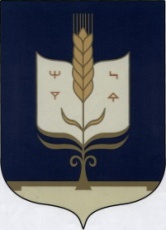 РЕСПУБЛИКА БАШКОРТОСТАНСОВЕТ                       СЕЛЬСКОГО  ПОСЕЛЕНИЯСАРАЙСИНСКИЙ  СЕЛЬСОВЕТМУНИЦИПАЛЬНОГО  РАЙОНАСТЕРЛИБАШЕВСКИЙ  РАЙОН